11. – 15. 10. 2021Pondělí	přesnídávka	houska, nutela, čaj, mléko, ovoce		polévka	rajská s písmeny		oběd		krůtí plátek, rýže, čaj		svačina	lám. chléb, tvaroh s pažitkou, čaj, mléko, zeleninaÚterý	přesnídávka	celozrnný rohlík, sýrová pom. s česnekem, čaj, mléko, ovoce		polévka	čočková		oběd		koprová om., vejce, brambor, čaj		svačina	chléb, Lučina natur, čaj, mléko, zelenina		Středa	přesnídávka	sojový rohlík, máslo, čaj, kakao, ovoce		polévka	zeleninová s vločkami		oběd		vepřová pečeně, br. knedlík, zelí, čaj			svačina	lám. chléb, máslo, str. sýr, čaj, mléko, zeleninaČtvrtek	přesnídávka	cerea houska, papriková pom., čaj, koktejl, zelenina		polévka	vývar se zeleninou		oběd		vepřové na kmíně, těstoviny, čaj		svačina	ovocná přesnídávka, piškoty, čaj, mléko, ovocePátek	přesnídávka	rohlík, pom. máslo, čaj, mléko, zelenina		polévka	česnečka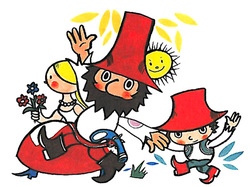 		oběd		smažené filé, br. kaše, džus 		svačina	vánočka, čaj, mléko, ovoce	 změna vyhrazena 